КАК ГИТ БУДЕТ ПРОВЕРЯТЬ РАБОТОДАТЕЛЕЙ В 2021 ГОДУ?С 1 июля 2021 года вступил в силу Федеральный закон от 31.07.2020 № 248-ФЗ (за исключением некоторых положений). Это означает, что проверки будут проходить по новым правилам.Документ взял новый курс – на профилактику и предупреждение нарушений. Обновленные требования коснутся почти всех надзорных органов, в том числе и ГИТ, и пожарной инспекции, и Роспотребнадзора, и Ростехнадзора.Какие изменения произойдут?Проверки станут корочеДокумент изменил срок проведения документарной и выездной проверок. С середины 2021 года он не может превышать 10 рабочих дней. Для сравнения, на данный момент установлен максимум – 20 рабочих дней.Введены новые формы контроляНовый закон установил новые формы проведения контролирующих мероприятий:Инспекционный визит: осмотр, опрос, получение объяснений, инструментальное обследование и истребование документов.С 1 июля контролирующие органы смогут заменить запланированные проверки на инспекционные визиты, которые длятся не более 1 рабочего дня. Внимание: такая форма проверки не предполагает заблаговременного уведомления работодателя: визиты будут внезапными!Мониторинговую закупку товара или заказ работ/услуг для проведения испытания, экспертизы, исследования для проверки соответствия требованиям к безопасности и качеству.Выборочный контроль.Все проверки будут фиксироваться онлайнВсе действия контроллеров в рамках проверок будут отражаться в специальных информационных ресурсах. Система поможет отследить правомерность надзорных мероприятий, а также получить оперативный доступ ко всем необходимым документам и сведениям (ст. 17 Закона № 248-ФЗ).Риск-ориентированный подходМетодика предполагает, что выбор профилактических и контрольных мероприятий, их содержание, объем, интенсивность и другие параметры зависят от оценки рисков причинения вреда охраняемым законом ценностям.Это означает, что, чем выше такой риск, тем чаще и тщательнее будут проверять (ст. 23 Закона № 248-ФЗ).Сокращение количества проверокНовый закон предусмотрел механизмы, с помощью которых можно сократить количество проверок.К примеру, компания может быть освобождена от проведения плановых проверок, если заключить договор страхования рисков причинения вреда (ущерба) (п. 9 ст. 25 Закона № 248-ФЗ).Мониторинг вместо плановых проверокЕще один способ снижения интенсивности контрольно-надзорных мероприятий, который предлагает закон, – мониторинг сведений об объекте контроля на условиях соглашения между контролируемым лицом и надзорным органом.Мониторинг предполагает автоматическую фото- и видеосъемку на объекте компании, при котором собранные материалы направляются контролирующему органу. А лицо, находящееся под таким контролем, будет освобождено от плановых проверок (ст. 96 Закона № 248-ФЗ).Кого проверит ГИТ в 2021?Как установило постановление Правительства РФ от 30.11.2020 № 1969, продление моратория на проверки коснулось в 2021 году не всех, а только малых предприятий. Однако и здесь есть исключение, если СМП относится к категории высокого риска, то проверка трудовой инспекции все равно нагрянет.Поэтому плановые проверки ожидают и малые предприятия, и средние, и крупные, а также некоммерческие организации с численностью сотрудников до 200 человек, на которых высок риск пожаров, несчастных случаев, экологического ущерба и нарушений санитарно-эпидемиологического законодательства.Кроме того, уточняется, что запрет действует только для плановых проверок и не распространяется на административные расследования, которые проводятся по статье 28.7 КоАП.Таким образом, инспектор ГИТ имеет право провести расследование при установлении нарушений трудового законодательства. Напомним: для начала расследования достаточно только информации, указывающей на него: например, обращение работника.При этом, инспекторы не обязаны уведомлять работодателя, а также согласовывать проведение расследования с прокуратурой.Поэтому в рамках ограничений инспекторы использовали административные расследования без взаимодействия с работодателями.Например: Роструд имеет право проводить мероприятия без взаимодействия, чтобы проверить, как организация провела специальную оценку условий труда (СОУТ) и оформила ее результаты (приказ Минтруда от 16.01.2019 № 13н).Что проверит ГИТ в 2021?При проверке инспекторы могут запросить только определенный перечень документов: он не вправе запрашивать документы и информацию, которые не относятся к предмету проверки.Плановые проверки проводятся на основе чек-листов – это списки контрольных вопросов. То есть иных вопросов, кроме указанных в проверочных листах, инспекторы задавать не вправе. На текущий момент всего утверждено 133 чек-листа (приказ Роструда от 10.11.2017 № 655 в ред. Приказа Роструда № 201 от 11.04.2018 г. и № 153 от 3 августа 2020 г.). Однако не все чек-листы утверждены на данный момент: например, Ростехнадзор пока не утвердил чек-лист по сосудам под давлениемНапоминаем, плановые проверки трудинспекция проводит:1 раз в 2 года — компании из категории высокого риска1 раз в 3 года — организации, которым присвоена значительная категория риска1 раз в 5 лет — компании со средним риском1 раз в 6 лет — предприятия из категории с умеренным рискомВсе чек-листы можно найти в открытом доступе и подготовиться заранее к проверке, проведя аудит по соответствующему вашей деятельности списку вопросов. Конец формыОбращаем внимание:При проверке создания и функционирования системы управления охраной труда (СУОТ) – чек-лист № 31, Роструд поставил задачу проверять не только наличие у работодателя Положения о СУОТ, но и присутствие в Положении разделов из п. 8 Типового положения о системе управления охраной труда (приказ Минтруда России oт 19 августа 2016 г. № 438н), разработанных в соответствии с государственными нормативными требованиями охраны труда, а именно:политика работодателя в области охраны труда;цели работодателя в области охраны труда;обеспечение функционирования СУОТ (распределение обязанностей в сфере охраны труда между должностными лицами работодателя);процедуры, направленные на достижение целей работодателя в области охраны труда (далее – процедуры), включая:подготовку работников по охране труда;организацию и проведение оценки условий труда;управление профессиональными рисками;организацию и проведение наблюдения за состоянием здоровья работников;информирование работников об условиях труда на их рабочих местах, уровнях профессиональных рисков, а также о предоставляемых им гарантиях, полагающихся компенсациях;обеспечение оптимальных режимов труда и отдыха работников;обеспечение работников средствами индивидуальной и коллективной защиты, смывающими и обезвреживающими средствами;обеспечение работников молоком и другими равноценными пищевыми продуктами, лечебно-профилактическим питанием;обеспечение безопасного выполнения подрядных работ и снабжения безопасной продукцией.планирование мероприятий по реализации процедур;контроль функционирования СУОТ и мониторинг реализации процедур;планирование улучшений функционирования СУОТ;реагирование на аварии, несчастные случаи и профессиональные заболевания;управление документами СУОТ.Если инспектор выявит несоответствие требованиям охраны труда в Положении о СУОТ, в том числе Типовому положению, то это приравнивается к отсутствию у работодателя СУОТ.За не обеспечение функционирования системы управления охраной труда на своем предприятии, на организацию могут наложить штрафы по статье 5.27.1 КоАП.для должностного лица – до 5 000 рублей;для организации – до 80 000 рублей.Отметим, что штрафы по СУОТ могут быть наложены по одному мероприятию несколько раз.Например, если в Положении нет раздела об обеспечении средствами индивидуальной защиты (СИЗ), то организацию могут оштрафовать согласно части 1 статьи 5.27.1 КоАП, а если работникам не выдаются СИЗ, то штраф будет соответствовать части 4 статьи 5.27.1 КоАП.Штрафы по части 4 статьи 5.27.1 КоАП:для должностного лица – до 30 000 рублей;для организации – до 150 000 рублей.Кроме того, при проведении плановой проверки Роструд отметил необходимость применения Алгоритма проверки создания и обеспечения функционирования СУОТ Методических рекомендаций по проверке создания и обеспечения функционирования СУОТ (приказ Роструда 21 марта 2019 г. № 77).Внеплановые проверки ограничены рамками запроса (жалобы), инспектор может проверить документы по теме проверки, которые касаются определенного сотрудника.Если же запрос на нарушение прав был отправлен с пометкой о неразглашении своего имени работодателю, что позволяет сделать статья 358 ТК РФ, тогда сотрудник ГИТ может запросить документы на нескольких работников, чтобы сохранить имя, направившего запрос, в тайне.Как будет проверяться соблюдение новых правил по охране трудаНапомним, что с 1 января вступили в силу  новые правила по охране труда, еще несколько ПОТ начнут действовать чуть позже. Так, ранее действующие правила признаны утратившими силу. Однако утратившие силу ПОТ до сих пор включены в проверочные листы.Роструд рассказал, что с 1 января 2021 года инспекторы не вправе проверять исполнение требований правил по охране труда, утративших силу (Письмо Федеральной службы по труду и занятости от 15 января 2021 г. № 57-ТЗ).Но, если в ходе проверки было выявлено нарушение новых ПОТ, инспектор вправе инициировать внеплановую проверку.Ознакомиться с письмом № 57-ТЗ можно здесь Не забывайте:если не выполнить требования трудовой инспекции и не предоставить документы на проверку, организации грозит административная ответственность по части 1 статьи 19.4, части 1 статьи 23.1 КоАП:штраф должностному лицу в размере от 2 000 до 4 000 рублейОсновные изменения в законодательстве о проверках в 2020 - 2021 годах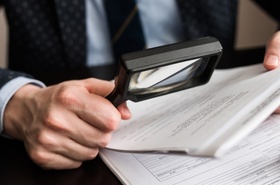 С 1 января по 31 декабря 2021 года проверки могут проводиться дистанционноПостановление Правительства РФ от 30.11.2020 N 1969Правительство установило, что в течение всего года юрлиц и ИП можно проверять с использованием средств дистанционного взаимодействия, включая аудио- и видеосвязь.С 1 января 2021 года приостановлены плановые проверки малого бизнесаПостановление Правительства РФ от 30.11.2020 N 1969Правительство запретило включать субъекты малого предпринимательства в ежегодные планы проверок на 2021 год.Предусмотрен ряд исключений. Например, от проверок не освобождается малый бизнес, отвечающий двум условиям:- организация или ИП были привлечены к административной ответственности в виде приостановления деятельности;- с момента окончания проверки, по итогам которой было применено наказание, прошло менее 3 лет.Полный перечень исключений содержится в п. 8 правительственного постановления.С 1 января 2021 года изменятся правила определения категорий пожарного рискаПостановление Правительства РФ от 12.10.2020 N 1662Главное изменение - каждому объекту защиты категория присваивается индивидуально. Сначала определяется категория риска группы объектов защиты, а затем применяется индекс индивидуализации подконтрольного лица.Индекс индивидуализации учитывает социально-экономические характеристики объекта защиты, а также добросовестность подконтрольного лица.С 1 января 2021 года заработают новые правила ведомственных проверок государственных медучрежденийПриказ Минздрава России от 31.07.2020 N 787нДополнительно станут проверять, соблюдает ли учреждение:- положения об организации медпомощи;- правила диагностических исследований;- права граждан в сфере охраны здоровья;- порядок проведения экспертиз, диспансеризации, осмотров и освидетельствований;- требования к внутреннему контролю качества и безопасности медицинской деятельности.С 20 ноября 2020 года направить запрашиваемые инспекцией труда документы можно онлайнИнформация РострудаНа портале "Онлайнинспекция.рф" в личном кабинете работодателя доступны новые сервисы:- "Электронная проверка" - позволит через Интернет направить документы в ГИТ в ходе проверки;- "Категория риска" - поможет подать заявление о снижении категории риска и отследить решение инспекции;- "Банк предприятий и организаций" - через него можно узнать о соблюдении трудового законодательства в организации.С 19 октября 2020 года запрещено ликвидировать компанию в период камеральной таможенной проверкиФедеральный закон от 20.07.2020 N 229-ФЗРанее запрет касался только выездных таможенных проверок.С 8 октября 2020 года действуют новые правила контроля в госзакупкахПостановление Правительства РФ от 01.10.2020 N 1576Правила распространяются на заказчиков всех уровней. В отношении заказчиков проводятся плановые (по общему правилу длительностью не более 20 рабочих дней) и внеплановые (не более 10 рабочих дней) проверки. О продлении проверки заказчик уведомляется письмом, направленным по почте, факсу или электронной почтой. После 1 июля 2021 года такие уведомления рассылаться не будут, достаточно будет размещения информации в ЕИС.С 29 сентября 2020 года действуют новые основания для проведения внеплановых проверок аптек и медорганизацийПриказ Минздрава России от 24.08.2020 N 893нПриказ Минздрава России от 24.08.2020 N 888нНовым основанием для проверки аптек является двукратный и более рост количества приобретенных и проданных лекарств, подлежащих ПКУ. Индикатором может быть также двукратное и более превышение средних показателей отпуска таких лекарств для аптек этого же субъекта за квартал по сравнению с предыдущим кварталом.Основанием для внеплановой проверки медорганизации будет двукратный и более рост количества актов, протоколов, заключений или иных документов о результатах клинических испытаний медизделий, выданных медорганизацией, за календарный год в сравнении с предшествующим годом.С 17 сентября 2020 года отменены плановые проверки в сфере защиты прав потребителейПостановление Правительства РФ от 04.09.2020 N 1351При осуществлении федерального государственного надзора в области защиты прав потребителей не проводятся плановые проверки в отношении изготовителей, исполнителей, продавцов, уполномоченных организаций и ИП, импортеров, владельцев агрегаторов информации о товарах и услугах.С 11 сентября 2020 года действует обновленное положение о фитосанитарном контроле и надзореПостановление Правительства РФ от 29.08.2020 N 1304Самое значимое новшество состоит в том, что установлены правила о риск-ориентированном подходе. Изначально проверяемые субъекты относятся к категории низкого риска, что исключает плановые проверки.С 24 августа 2020 года действует новый стандарт государственного и муниципального финансового контроляПостановление Правительства РФ от 17.08.2020 N 1235Установлены конкретные сроки передачи проверяющими документов, которые оформляются при назначении и проведении контрольных мероприятий. Например, копия распоряжения о назначении проверки должна быть вручена не позднее чем за 24 часа до ее начала.Закреплены права проверяющих. В частности, они могут использовать средства видеофиксации, а также назначать экспертизы.По общим правилам камеральная проверка может длиться не более 30 рабочих дней, выездная проверка или ревизия - не более 40 рабочих дней.Результаты проверок и ревизий должны быть оформлены в течение 15 рабочих дней после окончания мероприятия. Стандарт предусматривает требования к порядку оформлению результатов проверок.С 17 августа 2020 года решения некоторых контрольных органов можно обжаловать через портал госуслугПостановление Правительства РФ от 24.07.2020 N 1108Через портал госуслуг можно пожаловаться на проверки, проводимые по линии МЧС, Росздравнадзора и Ростехнадзора.28 февраля 2020 года ВС РФ разъяснил, сколько должна длиться проверка юрлица, имеющего филиалыОпределение ВС РФ от 28.02.2020 N 306-ЭС19-19540Предельный срок плановых проверок в 60 рабочих дней складывается из длительности проверок в отношении самой организации и всех ее обособленных подразделений.Развернутый пример того, как нужно считать сроки проверок исходя из позиции Верховного суда, можно найти в постановлении 9-го ААС.Что изменилось в проверках ГИТ в 2021 годуПандемия внесла свои коррективы в процесс проведения проверок со стороны инспекции, повлияла на сам ход их проведения и те организации, которые должны быть проверены в текущем году.Каждый работодатель может самостоятельно проконтролировать, правомерно ли инспекция по труду включила его организацию в план проведения проверок и придет ли она в этом году с проверкой. Если компании там быть не должно, она может потребовать исключить себя из плана.С 2018 года проверки ГИТ осуществляются по новому порядку. Действует риск-ориентированный подход, согласно которому периодичность проведения проверок зависит от категории риска или класса опасности, присвоенному бизнесу:Чрезвычайно высокий риск (1 класс опасности): проверки 1 раз в 2 года.Высокий риск (2 класс опасности): проверки 1 раз в 2 года.Значительный риск (3 класс опасности): проверки 1 раз в 3 года.Средний риск (4 класс опасности): не чаще 1 раза в 4 года и не реже 1 раза в 5 лет.Умеренный риск (5 класс опасности): не чаще 1 раза в 6 лет и не реже 1 раза в 8 лет.  Низкий риск (6 класс опасности): плановые проверки не проводятся.Знать класс опасности организации очень важно, поскольку от этого зависит, насколько часто с плановой проверкой будет посещать организацию ГИТ.Узнать категорию можно на сайте Роструда, в разделе «Работодателю», где есть два списка:Перечень работодателей с чрезвычайно высоким и с высоким риском.Список организаций, которые имеют значительный риск.Если компания находит себя в одном из списков, то у нее класс опасности 1, 2 и 3. Следовательно, периодичность проведения проверок в плановом режиме будет для нее 1 раз в год, 2 раза в год и 3 раза в год соответственно.Если компания не находит себя в этом списке, то можно обратиться в территориальную инспекцию по труду с заявлением (составляется в свободной форме). Ответ о присвоенной категории риска придет в течение 15 рабочих дней. Получив его, компания увидит те показатели, по которым ей присвоена категория. Если выяснится, что категория риска завышена, то логично подать заявление о снижении.Ежегодно в конце года Роструд публикует план проведения проверок, где каждый работодатель может проверить, ждет ли его визит инспектора.Изменения, вызванные пандемиейПостановлением Правительства РФ от 30.11.2020 № 1969 был введен мораторий на проверки до 31 декабря 2021 года. Это значит, что большинство организаций, даже если они попали в план проведения проверок, в текущем году проверку смогут избежать. Но есть и исключения.Кого точно не проверят в 2021 годусубъекты малого и среднего предпринимательства, сведения о которых включены в единый реестр субъектов малого и среднего предпринимательства;некоммерческие организации, среднесписочная численность работников которых за 2020 не превысила 200 человек;другие организации и ИП, которые не попадают под основания проведения плановых проверок в 2021.Кого будут проверять в 2021 годуПроведут проверки либо с выездом, либо в дистанционном формате (такой формат предусмотрен в связи с пандемией) в отношении тех компаний и ИП, чья деятельность или используемые производственные объекты отнесены:к категории чрезвычайно высокого или высокого риска либо к I классу опасности;к I классу опасности производственных объектов;к I классу гидротехнических сооружений.  Ожидать плановую проверку стоит тем компаниям и ИП, которые находятся под постоянным государственным контролем.Внеплановые проверки в 2021 годуПомимо плановой проверка может быть и внеплановой. Есть ряд оснований, по которым может быть запущена такая проверка. Одно из распространенных оснований — если в инспекцию по труду или в прокуратуру от работника поступает жалоба на нарушение условий труда.Внеплановые проверки проводятся, когда:есть риск причинения вреда жизни и здоровью граждан, угроза возникновения чрезвычайной ситуации природного и техногенного характера (проверку необходимо согласовать с прокуратурой);необходимо проверить исполнение ранее выданного предписания об устранении нарушений, которые могут повлечь за собой угрозу причинения вреда жизни и здоровью граждан (проверка согласуется с прокуратурой);нужно провести проверку по материалам и обращениям, которые получила прокуратура.Как в 2021 году ГИТ будет проверять работодателей: ожидания и реальность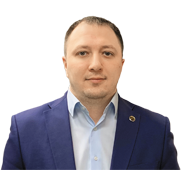 Арсений НАЗАРОВ, заместитель начальника отдела надзора и контроля в сфере охраны труда РострудаПравительство оправдало ожидания работодателей лишь частично: мораторий на проверки продлили, но с поправками. Представитель Роструда сравнил особенности проверок 2021 года с прошлогодними и разъяснил, что изменилось. Читайте, для кого мораторий уже не действует и можно ли пройти проверку дистанционно. Подготовьтесь к новым видам контроля и узнайте, что от них выиграют работодатели.Новость 1. Плановые проверки отменили не для всехМораторий на плановые проверки продлили только для малых предприятий. Прокуроры и контролеры должны исключить их из планов проверок на 2021 год. Средние предприятия теперь не могут рассчитывать на поблажку: ГИТ проверит их по плану наравне с крупными компаниями. Также запрет на проверки не стали продлевать некоммерческим организациям, в которых трудится до 200 человек (п. 7 постановления Правительства от 30.11.2020 № 1969, далее — Постановление № 1969).Стало больше исключений из моратория. Все их перечислили в пункте 8 Постановления № 1969. Например, ГИТ проведет плановые проверки в организациях с категорией высокого риска, даже если это малые предприятия.Новость 2. Выезжать на предприятия станут чащеИнспекторы будут решать сами: выезжать им на предприятие или проводить проверку дистанционно. Для проверок теперь могут использовать дистанционный формат, то есть это не обязанность, а право контролеров (п. 1 Постановления № 1969).В 2020 году контролеры должны были использовать для внеплановых проверок только дистанционный способ. Выезжать на предприятия разрешали в трех случаях:есть вред жизни и здоровью граждан или угроза такого вреда, проверку согласовали прокуроры;нужно проверить, как исполнили предписание после того, как обнаружили угрозу вреда жизни и здоровью, проверку согласовали прокуроры;поступило поручение Президента или Правительства, или требование прокурора проверить конкретного работодателя после полученных материалов или обращений.10 рабочих дней — максимальный срок на документарные и выездные проверки с 1 июляНовость 3. Мораторий действует не на все виды контроляЗапрет действует только для плановых проверок по Закону о госконтроле. Специально оговорили, что он не касается проверок в области использования атомной энергии. Кроме того, мораторий не распространяется на административные расследования, ведь их проводят по статье 28.7 КоАП.Инспектор ГИТ вправе проводить административное расследование при нарушениях трудового законодательства. Чтобы начать его, достаточно данных, которые указывают на нарушение, например — обращение работника. Расследование используют, когда нужно провести экспертизу или другие действия, которые займут много времени, ведь максимальный срок на расследование — один месяц. Уведомлять работодателя о расследовании и согласовывать процедуру с прокурорами контролеры не обязаны.В прошлом году Минэкономразвития разъяснило, что мораторий приняли для проверок по Федеральному закону от 26.12.2008 № 294-ФЗ «О защите прав юридических лиц и индивидуальных предпринимателей при осуществлении государственного контроля (надзора) и муниципального контроля» (далее — Закон № 294-ФЗ). Поэтому инспекторы без ограничений использовали административные расследования и мероприятия по контролю без взаимодействия с работодателями. Например, Роструд может проводить мероприятия без взаимодействия, чтобы отследить, как провели СОУТ и оформили ее результаты (приказ Минтруда от 16.01.2019 № 13н).Новость 4. Появятся новые виды контроля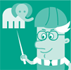 Обратите вниманиеИнспекционные визиты можно будет проводить дистанционно (ч. 5 ст. 56 Закона № 248-ФЗ)Новые виды контроля не будут отнимать столько времени и ресурсов работодателя. Выездное обследование, в ходе которого инспекторы могут прийти на предприятие без предупреждения и осмотреть общедоступные производственные объекты, будет длиться максимум один рабочий день. Наблюдать за тем, как работодатели соблюдают обязательные требования, начнут в рамках мониторинга безопасности, данные для него будут получать из государственных систем и других ведомств. С 1 июля контролеры могут заменить запланированные проверки на инспекционные визиты. Главное преимущество инспекционного визита — он не должен длиться больше одного рабочего дня. Но есть и плохая новость: визиты будут внезапными, инспекторы не будут уведомлять о них работодателей (ч. 4 и 5 ст. 70 Закона № 248-ФЗ).Максимальный срок для проверок с 1 июля сократят вдвое: с 20 рабочих дней до 10 (п. 7 ст. 72, п. 7 ст. 73 Закона № 248-ФЗ). Если контролеры не заменят запланированную проверку на инспекционный визит, максимальный срок на нее — тоже 10 рабочих дней. Сроки для структурных подразделений в других регионах по-прежнему считают отдельно. В ежегодных планах должны скорректировать сроки на проверки (пп. 2–4 Постановления № 1969).Новость 5. Отменили согласование проверок по факту или угрозе вреда жизни и здоровьюВ прошлом году мораторий ввел дополнительное условие для внеплановой проверки. Инспекторы согласовывали с прокурорами проверки по факту вреда жизни и здоровью или угрозы вреда, а также проверку исполнения предписаний по таким нарушениям. Теперь это условие не действует. ГИТ реагирует быстрее на угрожающие жизни и здоровью нарушения и внеплановые проверки по ним проводит сразу. Прокуратуру о проверках извещают, но не согласовывают с ней мероприятия. Как и до моратория, инспекторы руководствуются частью 9 статьи 360 ТК, она позволяет не применять норму о согласовании из части 5 статьи 10 Закона № 294-ФЗ (п. 12 ч. 4 ст. 1 Закона № 294-ФЗ; п. 105 Регламента, утв. приказом Роструда от 13.06.2019 № 160, далее — Регламент № 160).Жалобы об угрозе жизни и здоровью инспекция получает от работников или иных лиц, которые решили сообщать о нарушении, например, СМИ, граждане, госорганы и пр. Проверку без согласования проведут, если поступила информация, что компания (п. 91 Регламента № 160):не платит зарплату или ее части;нарушает режим труда и отдыха;не предоставляет оплачиваемые отпуска;не оформляет трудовые отношения или оформляет их неправильно;допускает к работе без инструктажа и обучения по охране труда;допускает к работе без медосмотров и психиатрического освидетельствования;не обеспечивает работников средствами индивидуальной и коллективной защиты;не создала систему управления охраной труда;не проводит специальную оценку условий труда;не предоставляет гарантии и компенсации за работу во вредных или опасных условиях труда.